ПРАВИТЕЛЬСТВО РОССИЙСКОЙ ФЕДЕРАЦИИПОСТАНОВЛЕНИЕот 24 ноября 2015 г. N 1257ОБ УТВЕРЖДЕНИИ ПРАВИЛОБРАЩЕНИЯ СО СВЕДЕНИЯМИ О РЕЗУЛЬТАТАХ ПРОВЕДЕННОЙОЦЕНКИ УЯЗВИМОСТИ ОБЪЕКТОВ ТРАНСПОРТНОЙ ИНФРАСТРУКТУРЫИ ТРАНСПОРТНЫХ СРЕДСТВ И СВЕДЕНИЯМИ, СОДЕРЖАЩИМИСЯВ ПЛАНАХ ОБЕСПЕЧЕНИЯ ТРАНСПОРТНОЙ БЕЗОПАСНОСТИ ОБЪЕКТОВТРАНСПОРТНОЙ ИНФРАСТРУКТУРЫ И ТРАНСПОРТНЫХ СРЕДСТВ, КОТОРЫЕЯВЛЯЮТСЯ ИНФОРМАЦИЕЙ ОГРАНИЧЕННОГО ДОСТУПА, И ПРАВИЛПРОВЕРКИ СУБЪЕКТОМ ТРАНСПОРТНОЙ ИНФРАСТРУКТУРЫ СВЕДЕНИЙВ ОТНОШЕНИИ ЛИЦ, ПРИНИМАЕМЫХ НА РАБОТУ, НЕПОСРЕДСТВЕННОСВЯЗАННУЮ С ОБЕСПЕЧЕНИЕМ ТРАНСПОРТНОЙ БЕЗОПАСНОСТИ,ИЛИ ВЫПОЛНЯЮЩИХ ТАКУЮ РАБОТУВ соответствии с Федеральным законом "О транспортной безопасности" Правительство Российской Федерации постановляет:Утвердить прилагаемые:Правила обращения со сведениями о результатах проведенной оценки уязвимости объектов транспортной инфраструктуры и транспортных средств и сведениями, содержащимися в планах обеспечения транспортной безопасности объектов транспортной инфраструктуры и транспортных средств, которые являются информацией ограниченного доступа;Правила проверки субъектом транспортной инфраструктуры сведений в отношении лиц, принимаемых на работу, непосредственно связанную с обеспечением транспортной безопасности, или выполняющих такую работу.Председатель ПравительстваРоссийской ФедерацииД.МЕДВЕДЕВУтвержденыпостановлением ПравительстваРоссийской Федерацииот 24 ноября 2015 г. N 1257ПРАВИЛАОБРАЩЕНИЯ СО СВЕДЕНИЯМИ О РЕЗУЛЬТАТАХ ПРОВЕДЕННОЙОЦЕНКИ УЯЗВИМОСТИ ОБЪЕКТОВ ТРАНСПОРТНОЙ ИНФРАСТРУКТУРЫИ ТРАНСПОРТНЫХ СРЕДСТВ И СВЕДЕНИЯМИ, СОДЕРЖАЩИМИСЯВ ПЛАНАХ ОБЕСПЕЧЕНИЯ ТРАНСПОРТНОЙ БЕЗОПАСНОСТИ ОБЪЕКТОВТРАНСПОРТНОЙ ИНФРАСТРУКТУРЫ И ТРАНСПОРТНЫХ СРЕДСТВ,КОТОРЫЕ ЯВЛЯЮТСЯ ИНФОРМАЦИЕЙ ОГРАНИЧЕННОГО ДОСТУПА1. Настоящие Правила устанавливают порядок обращения со сведениями о результатах проведенной оценки уязвимости объектов транспортной инфраструктуры и транспортных средств и сведениями, содержащимися в планах обеспечения транспортной безопасности объектов транспортной инфраструктуры и транспортных средств, которые являются информацией ограниченного доступа (далее - информация ограниченного доступа).2. Настоящие Правила обязательны к применению осуществляющими обращение с информацией ограниченного доступа:а) специализированными организациями в области обеспечения транспортной безопасности (далее - специализированные организации);б) субъектами транспортной инфраструктуры;в) силами обеспечения транспортной безопасности.3. Допуск работников субъекта транспортной инфраструктуры или специализированной организации, а также сил обеспечения транспортной безопасности к информации ограниченного доступа осуществляется на основании письменного распоряжения лица, ответственного за обеспечение транспортной безопасности в субъекте транспортной инфраструктуры, и (или) лица, ответственного за обеспечение транспортной безопасности на объекте транспортной инфраструктуры (группе объектов транспортной инфраструктуры), и (или) лица, ответственного за обеспечение транспортной безопасности на транспортном средстве (группе транспортных средств), и (или) руководителя специализированной организации (далее - ответственные лица).4. Допускается обращение с информацией ограниченного доступа:а) исполнителями работ на объекте транспортной инфраструктуры и транспортном средстве в объеме сведений, необходимых для выполнения этих работ, на основании письменного распоряжения лица, ответственного за обеспечение транспортной безопасности, и (или) руководителя специализированной организации;б) силами обеспечения транспортной безопасности на объекте транспортной инфраструктуры и транспортном средстве и силами обеспечения транспортной безопасности на других объектах транспортной инфраструктуры и транспортных средствах в целях обеспечения взаимодействия между указанными силами.5. Накопление, обработка, хранение и передача информации ограниченного доступа осуществляются на бумажных и иных материальных носителях - гибких магнитных дисках, съемных пакетах дисков и накопителях информации или картриджах, магнитных, оптических, магнитооптических накопителях и иных технических средствах накопления, обработки, хранения и передачи данных (далее - носители информации ограниченного доступа).6. Прием и учет (регистрация) носителей информации ограниченного доступа осуществляются должностными лицами, уполномоченными на их прием и учет на основании письменного распоряжения ответственного лица.7. На носителях информации ограниченного доступа проставляется пометка "Для служебного пользования". Указанная пометка и номер экземпляра проставляются в правом верхнем углу первой страницы бумажного носителя информации ограниченного доступа или на первой странице сопроводительного письма к иным материальным носителям.8. Носители информации ограниченного доступа с пометкой "Для служебного пользования":а) учитываются в журналах учета или путем создания учетной формы для каждого носителя информации ограниченного доступа;б) находятся на балансе субъекта транспортной инфраструктуры и (или) специализированной организации;в) пересылаются фельдъегерской связью или доставляются лично работниками субъекта транспортной инфраструктуры и (или) специализированной организации, имеющими допуск к информации ограниченного доступа;г) хранятся в запираемых и опечатываемых шкафах (ящиках, хранилищах);д) уничтожаются по акту, в учетных формах или журналах учета об этом делается отметка со ссылкой на соответствующий акт.9. Информация, содержащаяся на носителях информации ограниченного доступа, размножается (копируется) только с письменного разрешения ответственного лица, при этом учитывается каждый экземпляр размноженных (копируемых) носителей информации ограниченного доступа.10. Работа с носителями информации ограниченного доступа выполняется при помощи специально выделенных для этих целей средств вычислительной техники или оборудования, не подключенных к информационно-телекоммуникационным сетям и находящихся в помещениях субъекта транспортной инфраструктуры или специализированной организации, в которые возможность доступа сторонних лиц должна быть исключена.11. Передача носителей информации ограниченного доступа с пометкой "Для служебного пользования" от одного работника субъекта транспортной инфраструктуры или специализированной организации, а также сил обеспечения транспортной безопасности другому работнику осуществляется с разрешения ответственного лица.12. Прием и сдача носителей информации ограниченного доступа от одного работника, ответственного за учет носителей информации ограниченного доступа с пометкой "Для служебного пользования", другому работнику осуществляется по акту, который утверждается ответственным лицом.13. О фактах утраты носителей информации ограниченного доступа либо разглашения информации, содержащейся на них, ставится в известность ответственное лицо. На утраченные носители информации ограниченного доступа с пометкой "Для служебного пользования" составляется акт, на основании которого делаются соответствующие отметки в учетных формах либо в журнале учета.14. При снятии пометки "Для служебного пользования" на носителях информации ограниченного доступа в учетных формах делаются соответствующие отметки и информируются все адресаты, которым носители информации ограниченного доступа направлялись.15. Проверка наличия носителей информации ограниченного доступа проводится не реже одного раза в год работниками, ответственными за их учет и хранение.16. В случае утраты субъектом транспортной инфраструктуры прав собственности (использования их на ином законном основании) на объект транспортной инфраструктуры и транспортное средство или в случае ликвидации специализированной организации носители информации ограниченного доступа подлежат уничтожению в соответствии с настоящими Правилами.Утвержденыпостановлением ПравительстваРоссийской Федерацииот 24 ноября 2015 г. N 1257ПРАВИЛАПРОВЕРКИ СУБЪЕКТОМ ТРАНСПОРТНОЙ ИНФРАСТРУКТУРЫ СВЕДЕНИЙВ ОТНОШЕНИИ ЛИЦ, ПРИНИМАЕМЫХ НА РАБОТУ, НЕПОСРЕДСТВЕННОСВЯЗАННУЮ С ОБЕСПЕЧЕНИЕМ ТРАНСПОРТНОЙ БЕЗОПАСНОСТИ,ИЛИ ВЫПОЛНЯЮЩИХ ТАКУЮ РАБОТУ1. Настоящие Правила устанавливают порядок проверки субъектом транспортной инфраструктуры сведений, указанных в части 1 статьи 10 Федерального закона "О транспортной безопасности", в отношении лиц, принимаемых на работу, непосредственно связанную с обеспечением транспортной безопасности, или выполняющих такую работу.2. Проверка субъектом транспортной инфраструктуры сведений, указанных в части 1 статьи 10 Федерального закона "О транспортной безопасности", в отношении лиц, выполняющих работу, непосредственно связанную с обеспечением транспортной безопасности, осуществляется в случае, если в отношении этих лиц не проводилась проверка указанных сведений при их приеме на работу.3. Проверка субъектом транспортной инфраструктуры сведений, указанных в подпунктах 1 - 3, 5 - 9 части 1 статьи 10 Федерального закона "О транспортной безопасности", в отношении лиц, принимаемых на работу, непосредственно связанную с обеспечением транспортной безопасности, или выполняющих такую работу, осуществляется посредством:а) проверки наличия документов, подтверждающих право указанных лиц выполнять такую работу, перечень и форма которых устанавливаются Министерством транспорта Российской Федерации по согласованию с Министерством внутренних дел Российской Федерации и Федеральной службой безопасности Российской Федерации;б) получения дополнительной информации у лиц, располагающих документами, указанными в подпункте "а" настоящего пункта, и (или) информацией о содержании указанных документов с соблюдением требований законодательства Российской Федерации о защите персональных данных;в) анализа перечня организаций и физических лиц, в отношении которых имеются сведения об их причастности к экстремистской деятельности или терроризму, размещенного на официальном сайте Федеральной службы по финансовому мониторингу в информационно-телекоммуникационной сети "Интернет" (http://www.fedsfm.ru/documents/terr-list).4. Проверка субъектом транспортной инфраструктуры сведений, указанных в пункте 4 части 1 статьи 10 Федерального закона "О транспортной безопасности", осуществляется посредством взаимодействия с органами внутренних дел для получения заключения органов внутренних дел о возможности допуска лиц к выполнению работы, непосредственно связанной с обеспечением транспортной безопасности. Указанное заключение выдается субъекту транспортной инфраструктуры по его письменному запросу в порядке, установленном Министерством внутренних дел Российской Федерации, в срок, не превышающий 30 дней со дня такого обращения, и в случае отсутствия сведений:а) о причастности лица, принимаемого на работу, непосредственно связанную с обеспечением транспортной безопасности, или выполняющего такую работу, к организованной преступной группе (организации, группировке), в том числе экстремистской или террористической направленности;б) о намерении лица, принимаемого на работу, непосредственно связанную с обеспечением транспортной безопасности, или выполняющего такую работу, использовать в противоправных (преступных) целях возложенные на него полномочия при осуществлении работы, непосредственно связанной с обеспечением транспортной безопасности;в) о намерении лица, принимаемого на работу, непосредственно связанную с обеспечением транспортной безопасности, или выполняющего такую работу, получить доступ к оружию, защищаемым объектам транспортной инфраструктуры и транспортным средствам в противоправных (преступных) целях.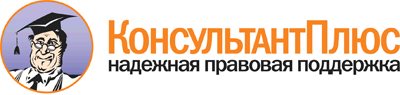  Постановление Правительства РФ от 24.11.2015 N 1257
"Об утверждении Правил обращения со сведениями о результатах проведенной оценки уязвимости объектов транспортной инфраструктуры и транспортных средств и сведениями, содержащимися в планах обеспечения транспортной безопасности объектов транспортной инфраструктуры и транспортных средств, которые являются информацией ограниченного доступа, и Правил проверки субъектом транспортной инфраструктуры сведений в отношении лиц, принимаемых на работу, непосредственно связанную с обеспечением транспортной безопасности, или выполняющих такую работу" Документ предоставлен КонсультантПлюс

www.consultant.ru 

Дата сохранения: 30.11.2015 
 